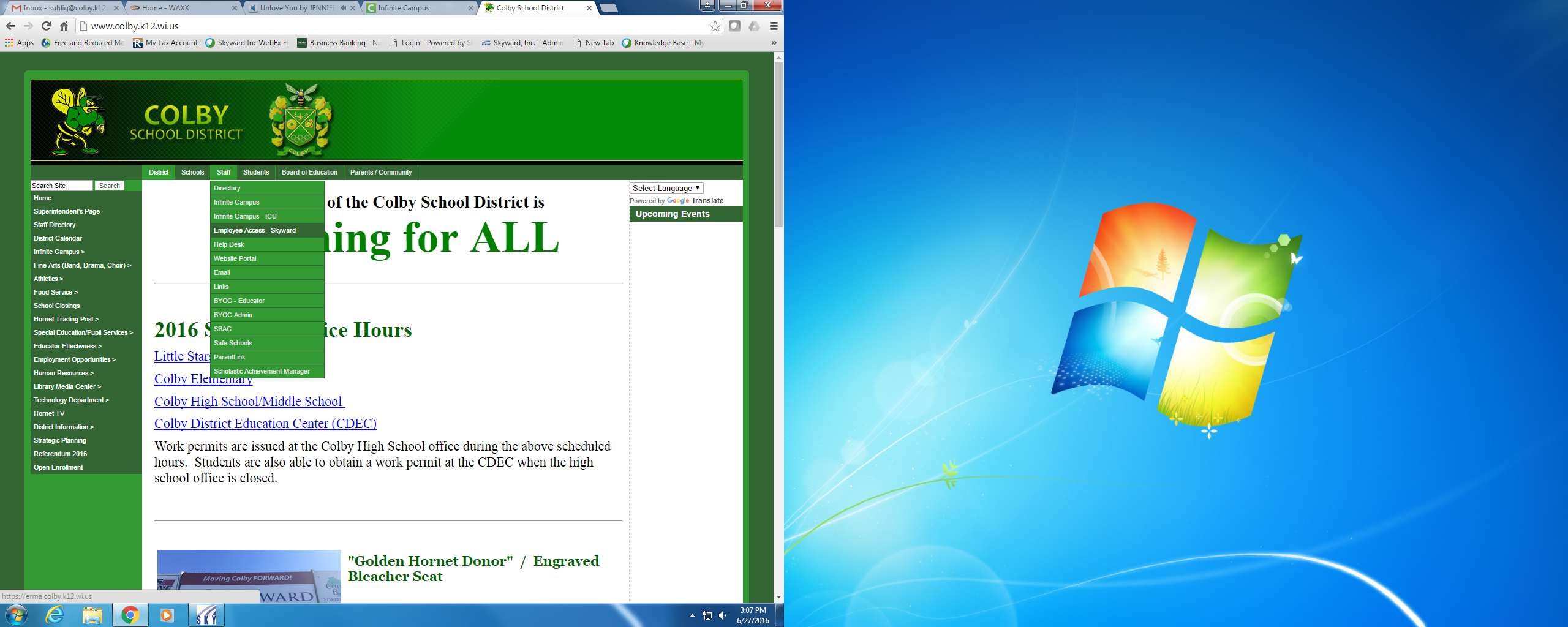 Select: Employee Access-Skyward on the Colby School District Webpage under Staff.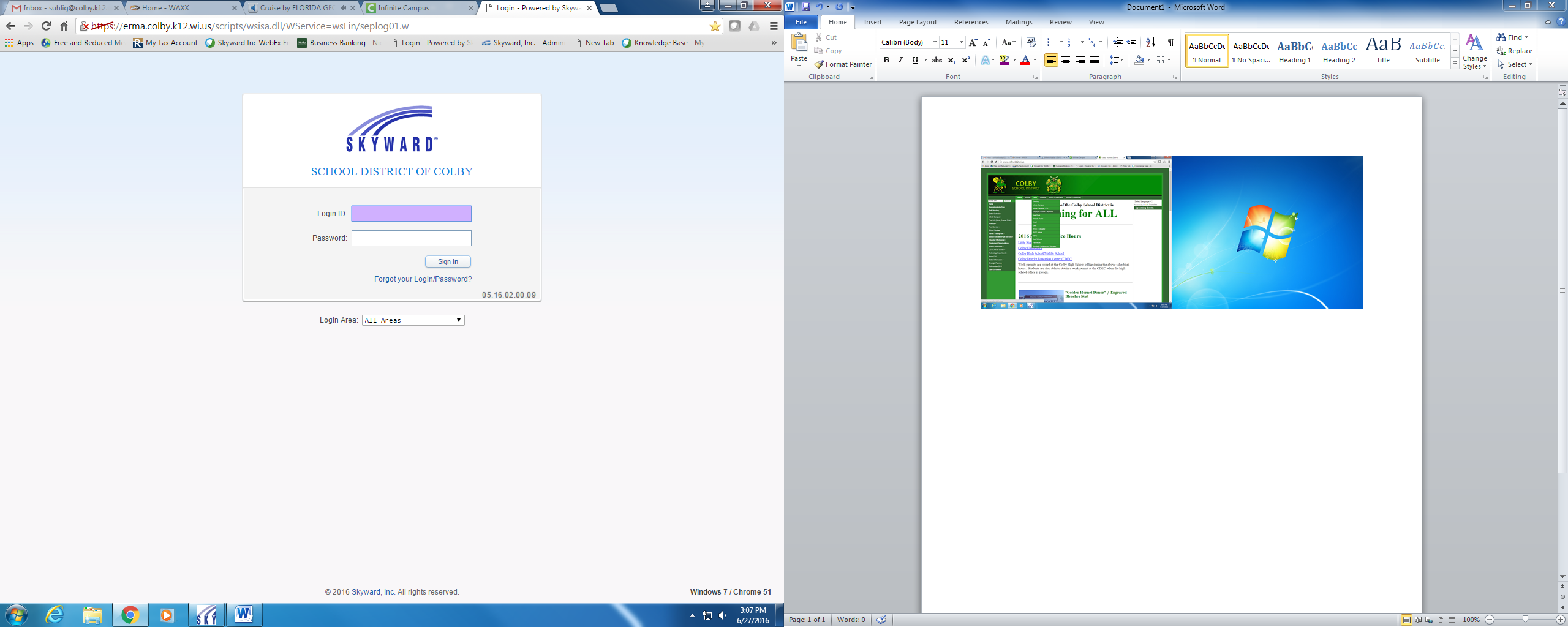 Enter Your Login ID and Password.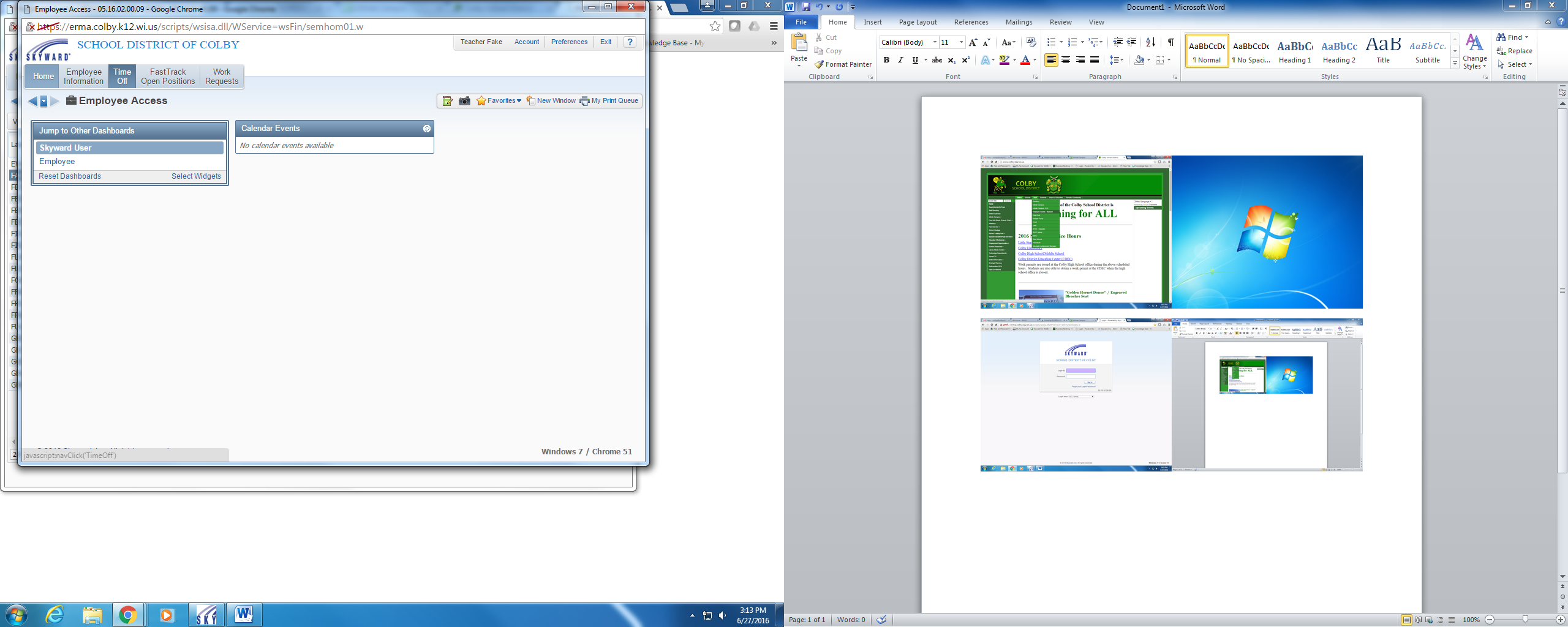 To enter time off: Select Time Off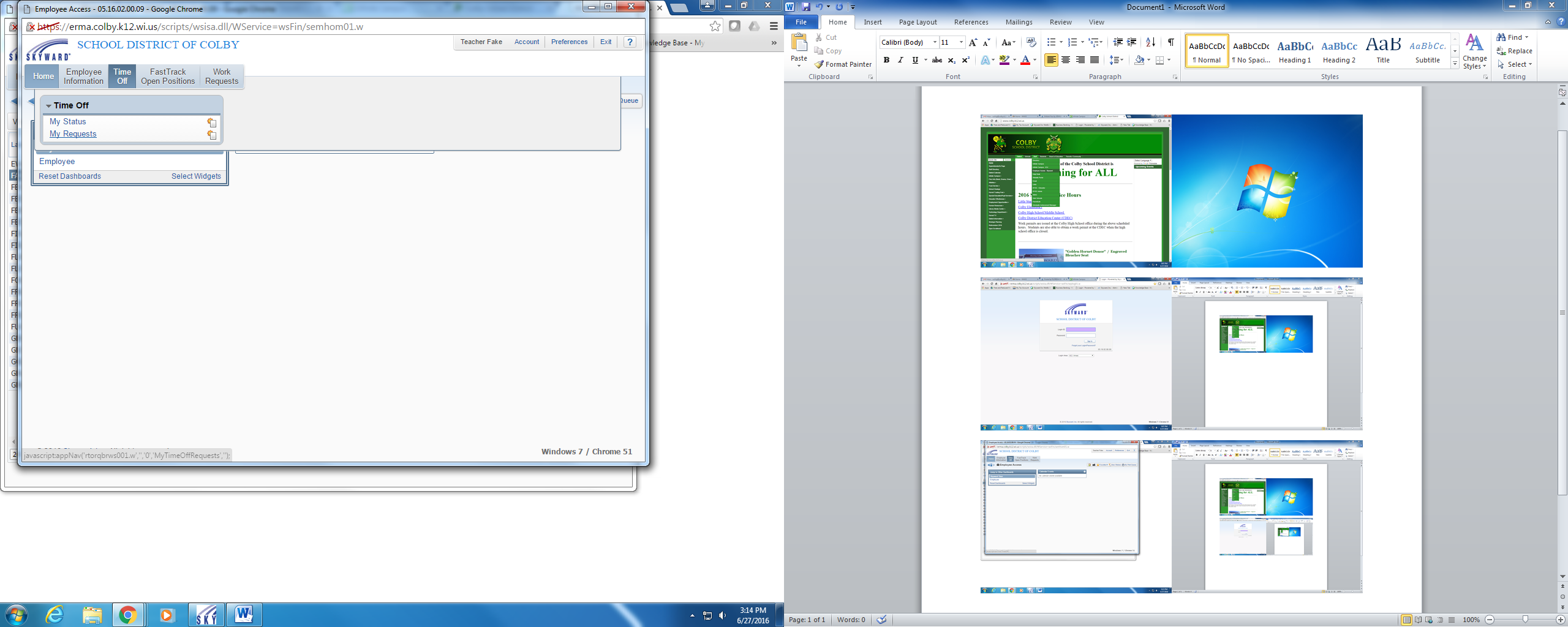 Select My Requests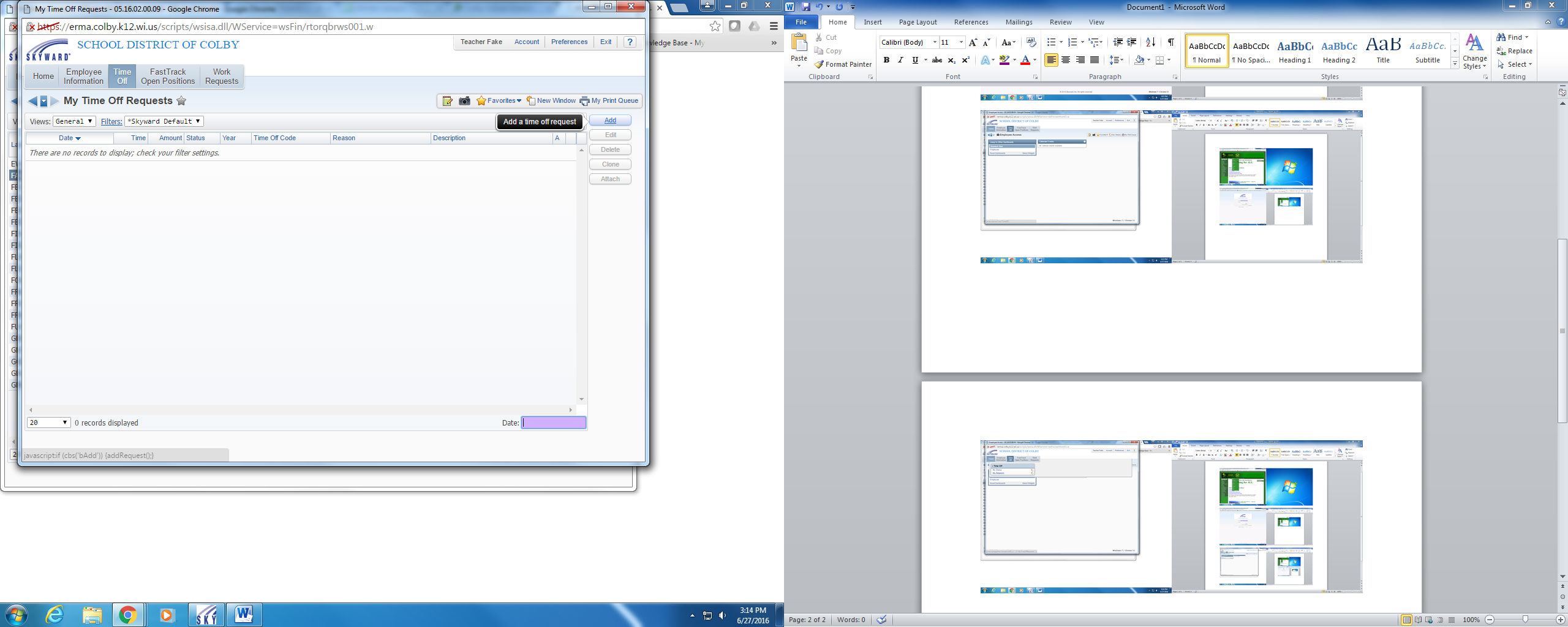 Select ADD 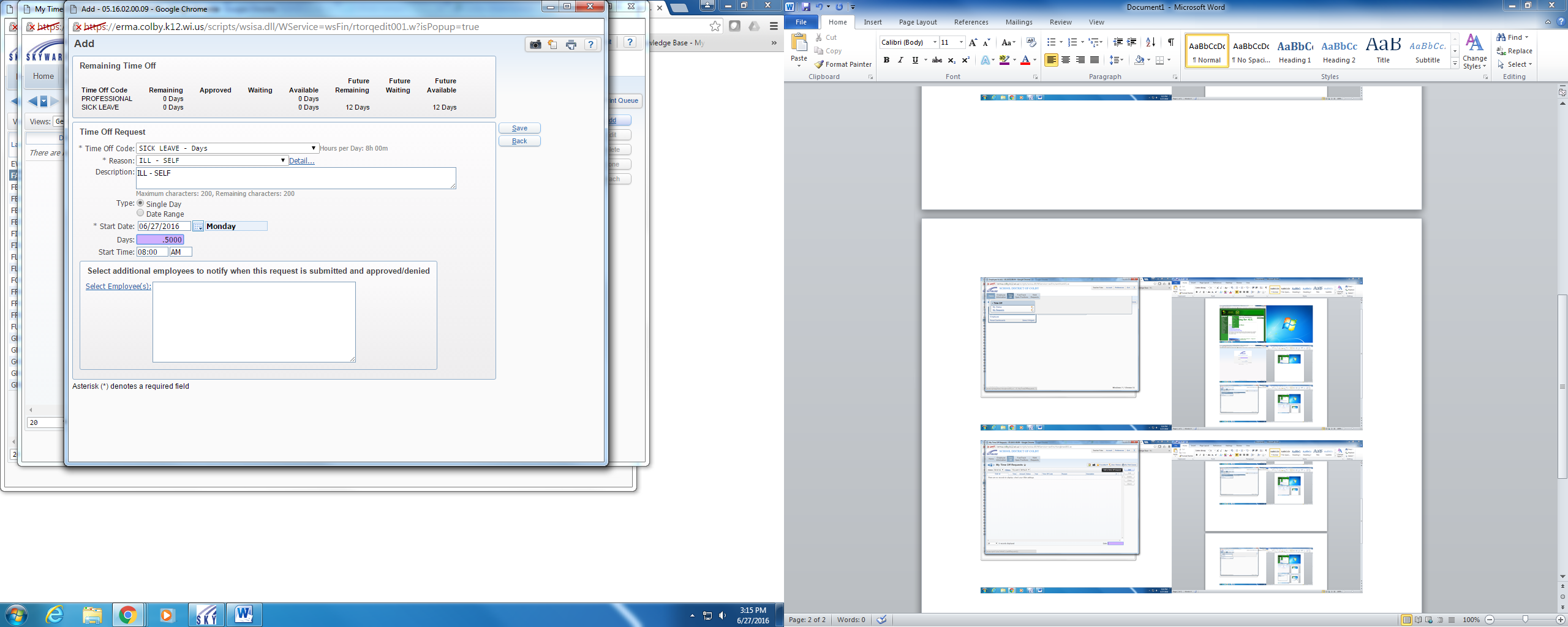 Time Code: Sick Leave-Days  (If you are at a school sponsored event, enter your time off as Prof.)Reason: Select your reason from the drop down listDescription- populates from your selected reason- you can add more description.Please always use Single day and enter each day separately.Start Date:  The day you will be gone.Days:  If you are gone a full day, enter 1.  If you will be gone in hours, please see the deduction schedule.Start Time: The start time that you will be gone.Select Employee- This request will automatically go to your supervisor.  You can add additional employees that you would like this notification to go to.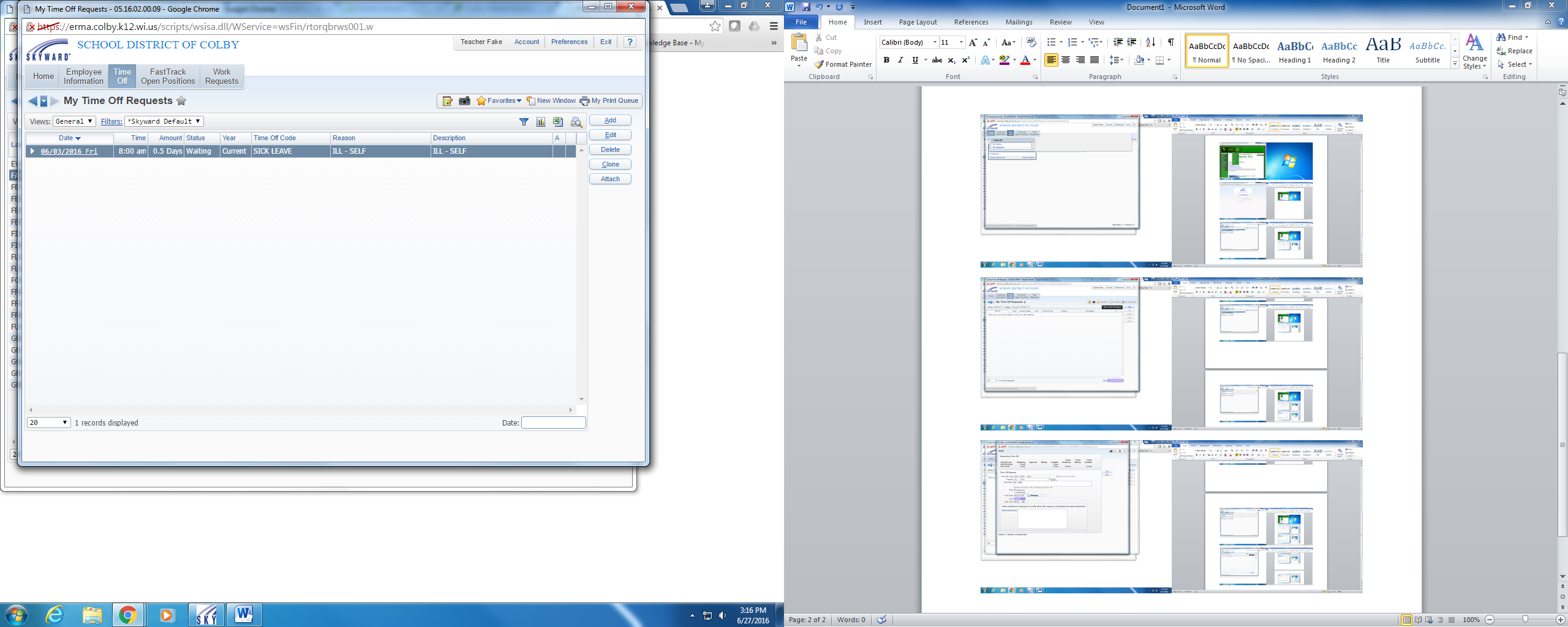 Now if you go back to time off- my requests, you can see your request has been added. 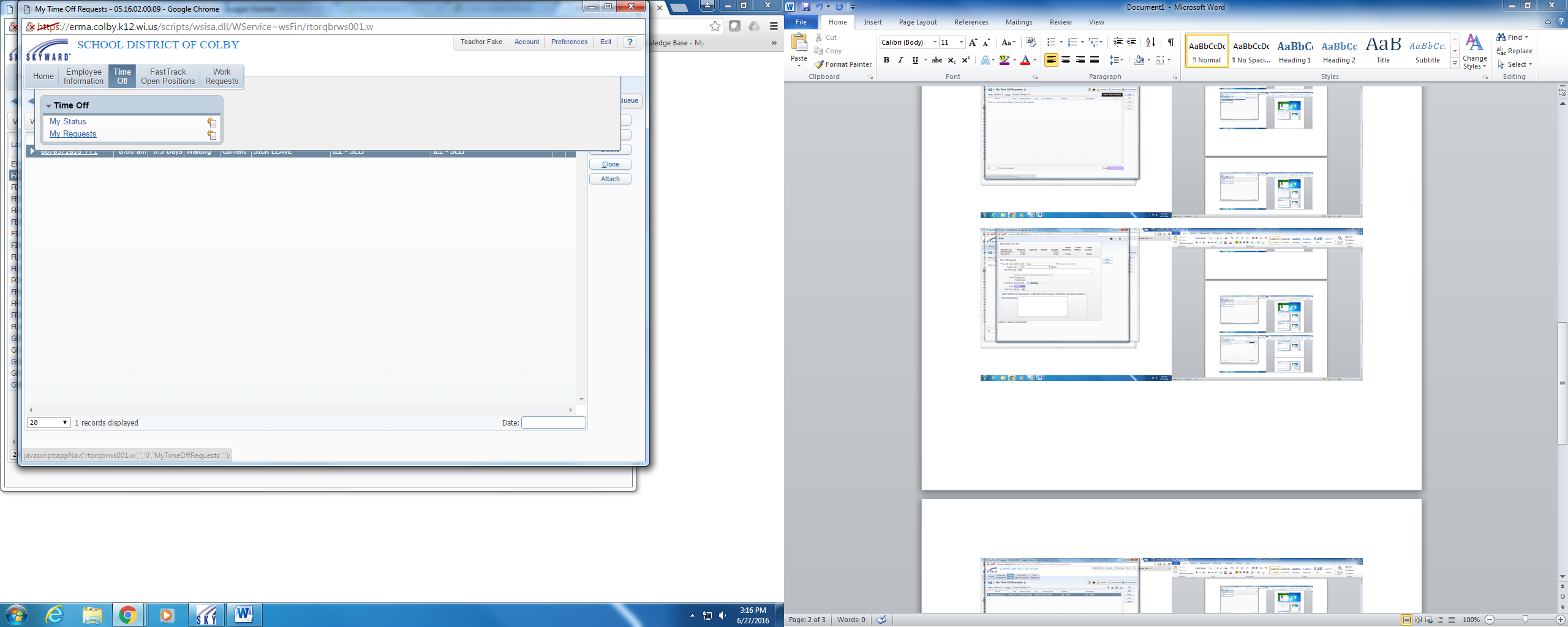 To see what time you have left select Time Off> My Status.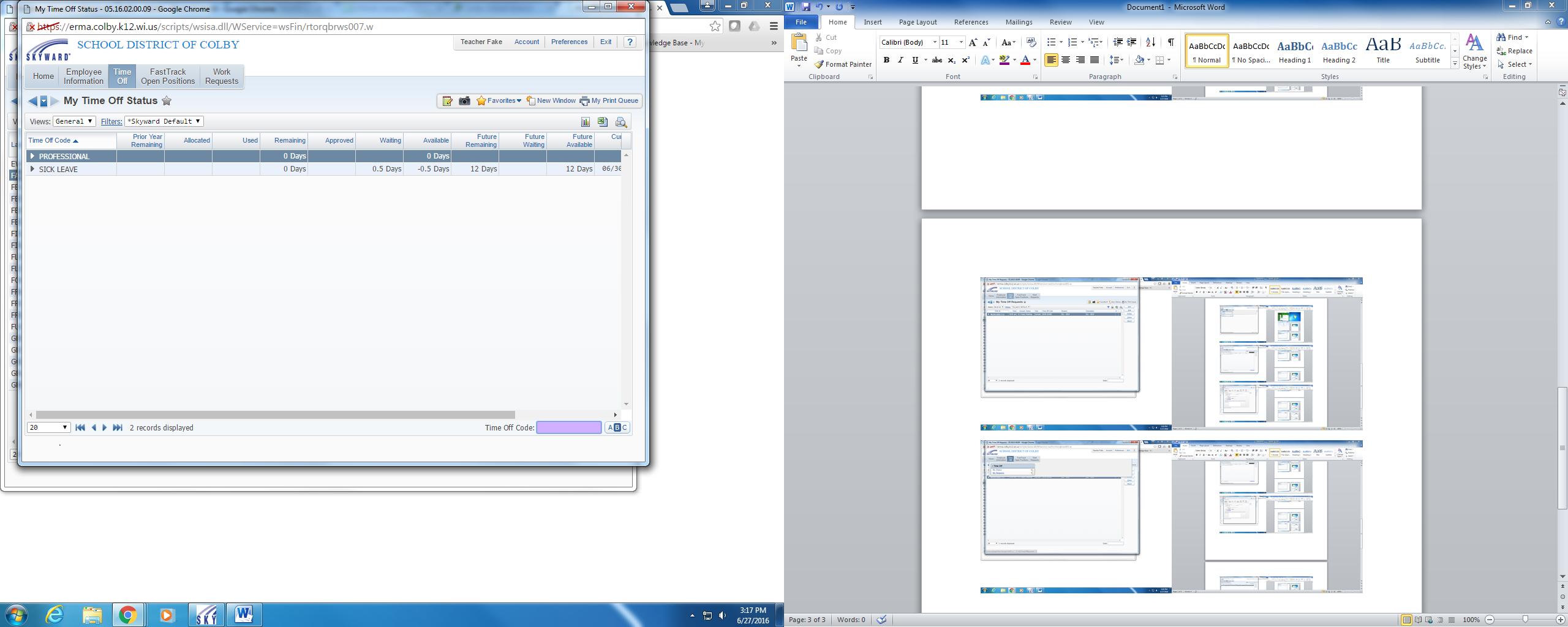 I will show time remaining, allocated, used, remaining and waiting days.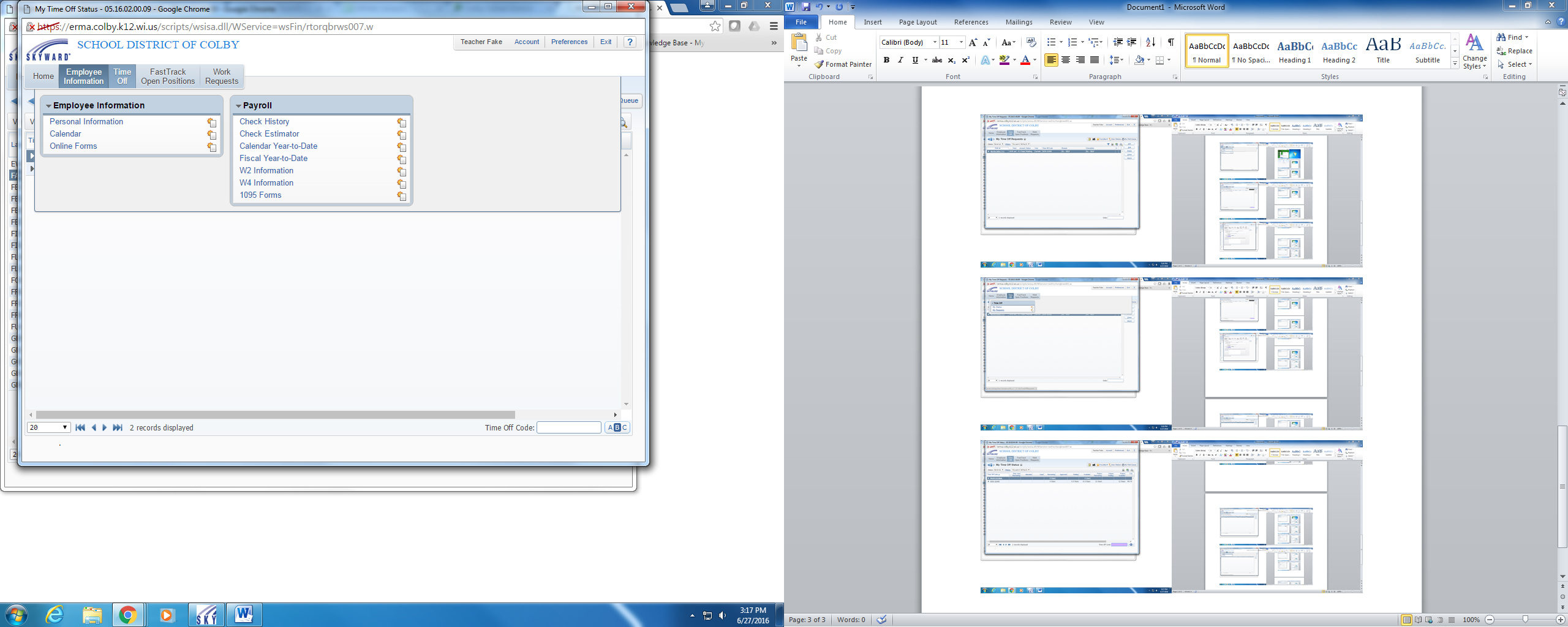 You also have the ability to see your personal information, check history, etc.